Архангельская областьПинежский муниципальный районАДМИНИСТРАЦИЯ МУНИЦИПАЛЬНОГО ОБРАЗОВАНИЯ «СУРСКОЕ» ПОСТАНОВЛЕНИЕ12 марта 2020 года                                                                № 4 - пс. СураОб утверждении реестра и схем размещения планируемых мест (площадок) накопления твердых коммунальных отходов на территории муниципального образования «Сурское» Пинежского муниципального района     Руководствуясь Федеральными законами от 06.10.2003г. № 131 – ФЗ «Об общих принципах организации местного самоуправления в Российской Федерации», от 24.06.1998г. № 89-ФЗ «Об отходах производства и потребления», в соответствии с Постановлением Правительства Российской Федерации от 31.08.2018 г. №1039 «Об утверждении правил обустройства мест (площадок) накопления твердых коммунальных отходов и ведения их реестра»,  в целях обеспечения охраны окружающей среды и здоровья человека, упорядочения работы в сфере организации деятельности по сбору и транспортированию твердых коммунальных отходов администрация муниципального образования «Сурское» Пинежского муниципального района постановляет:Утвердить реестр планируемых мест (площадок) накопления твердых коммунальных отходов согласно приложения 1.Утвердить схемы размещения планируемых мест (площадок) накопления твердых коммунальных отходов согласно приложения 2.Настоящее постановление опубликовать в Информационном вестнике муниципального образования «Сурское» и разместить на официальном сайте администрации муниципального образования «Пинежский муниципальный район» в информационно-телекоммуникационной сети Интернет.Глава муниципального образования «Сурское»                   О. И. МерзлаяПриложение  1к постановлению администрации МО «Сурское» от 12.03.2020 года №4-пРеестр планируемых мест (площадок) накопления твердых коммунальных отходовна территории муниципального образования «Сурское» Пинежского муниципального района  Приложение  2к постановлению администрации МО «Сурское» от 12.03.2020 года №4-пСхема 1 д.Гора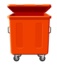 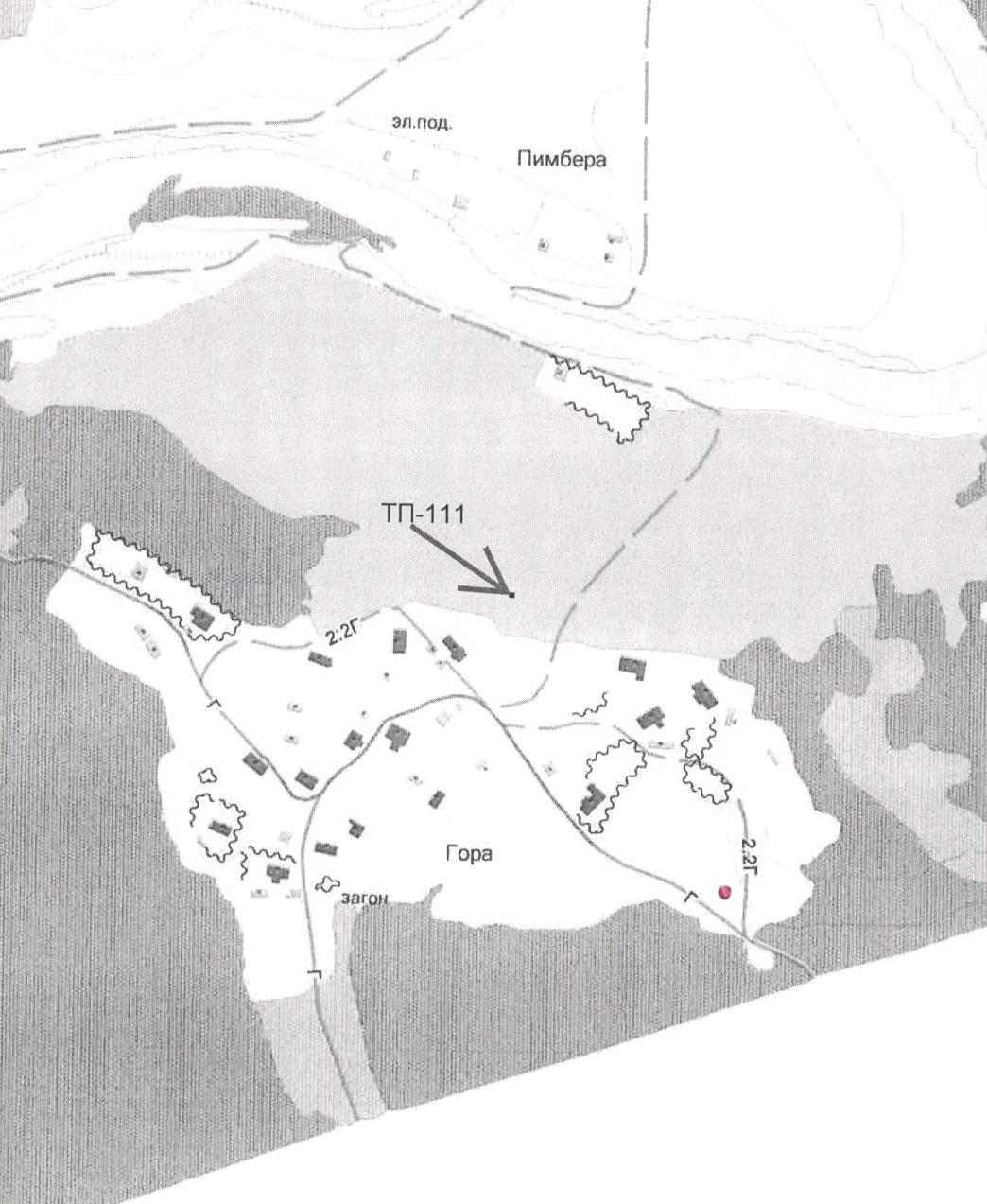 Схема 2  д.Городецк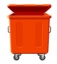 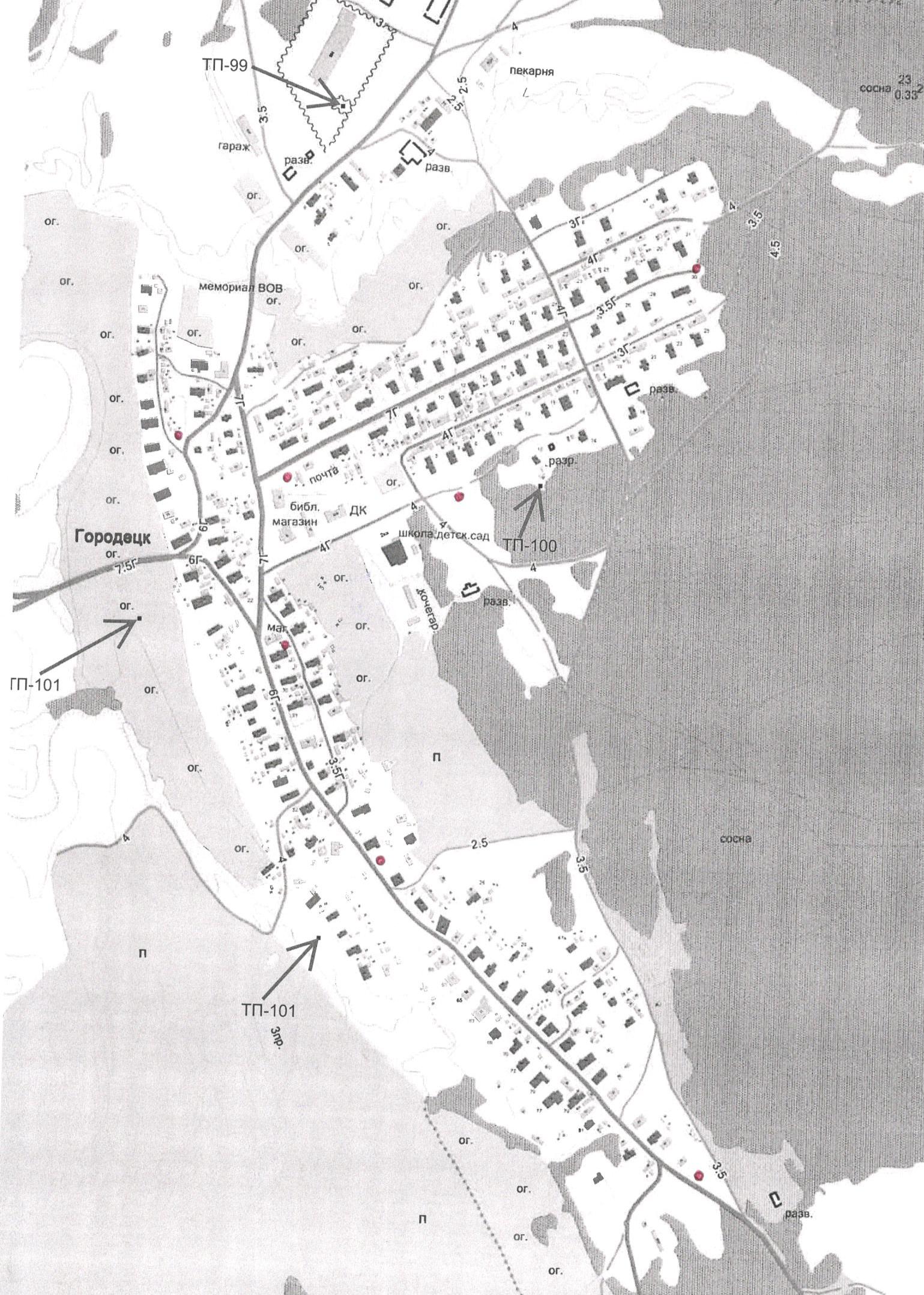 Схема 3 д.Засурье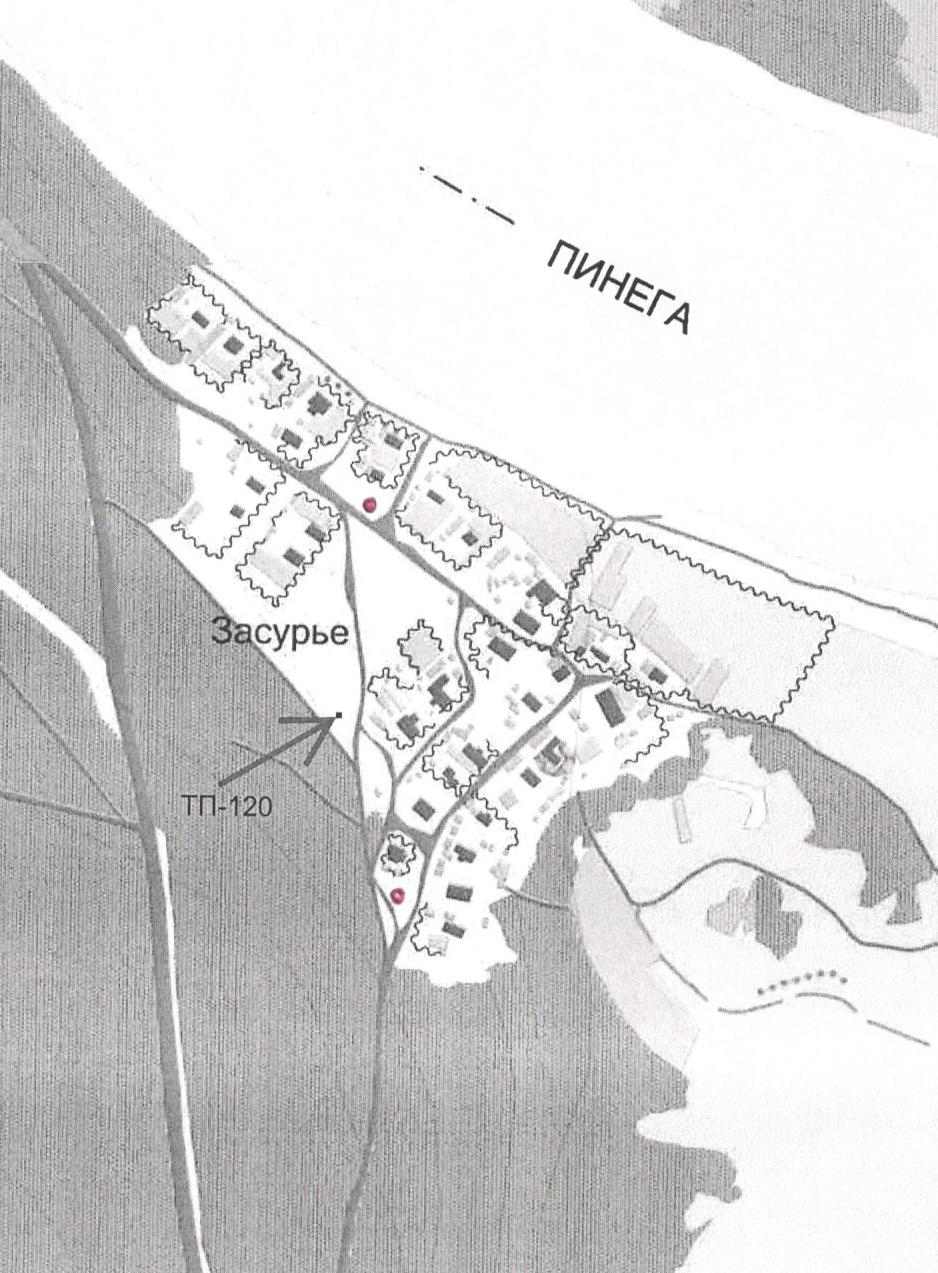 Схема 4 д.Слуда, д.Марково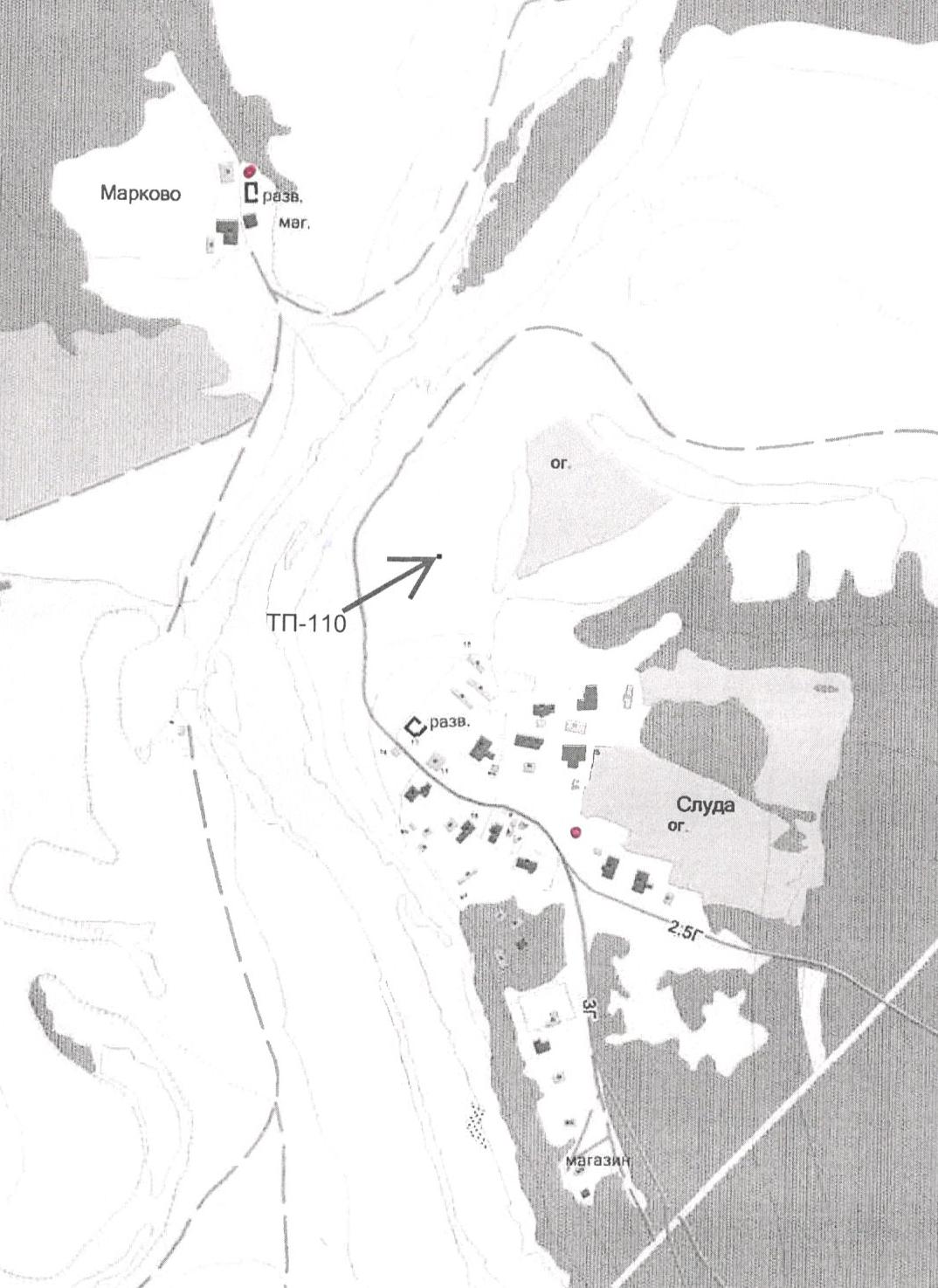 Схема 5 д.Оксовица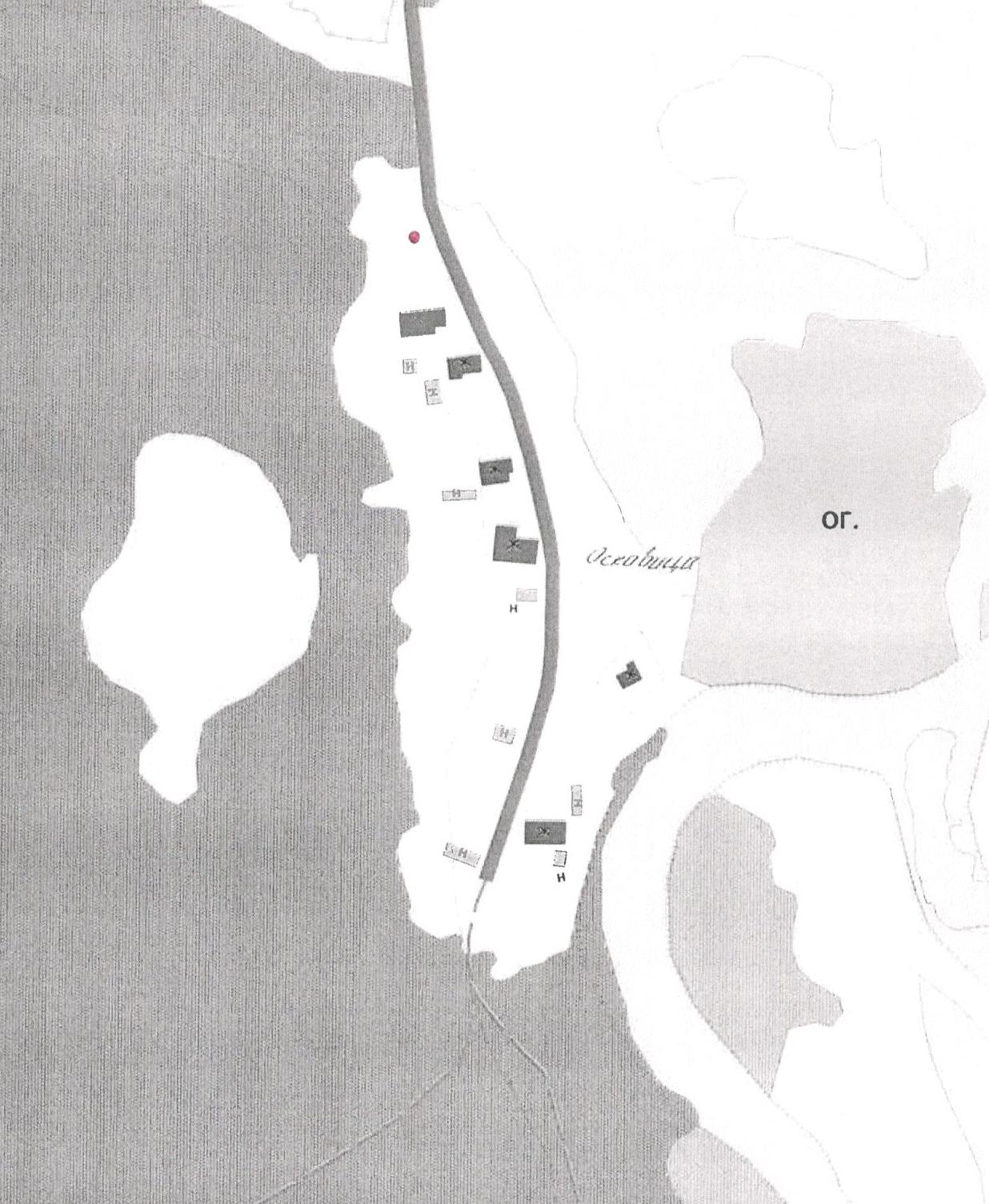 Схема 6  д.Пахурово, д.Холм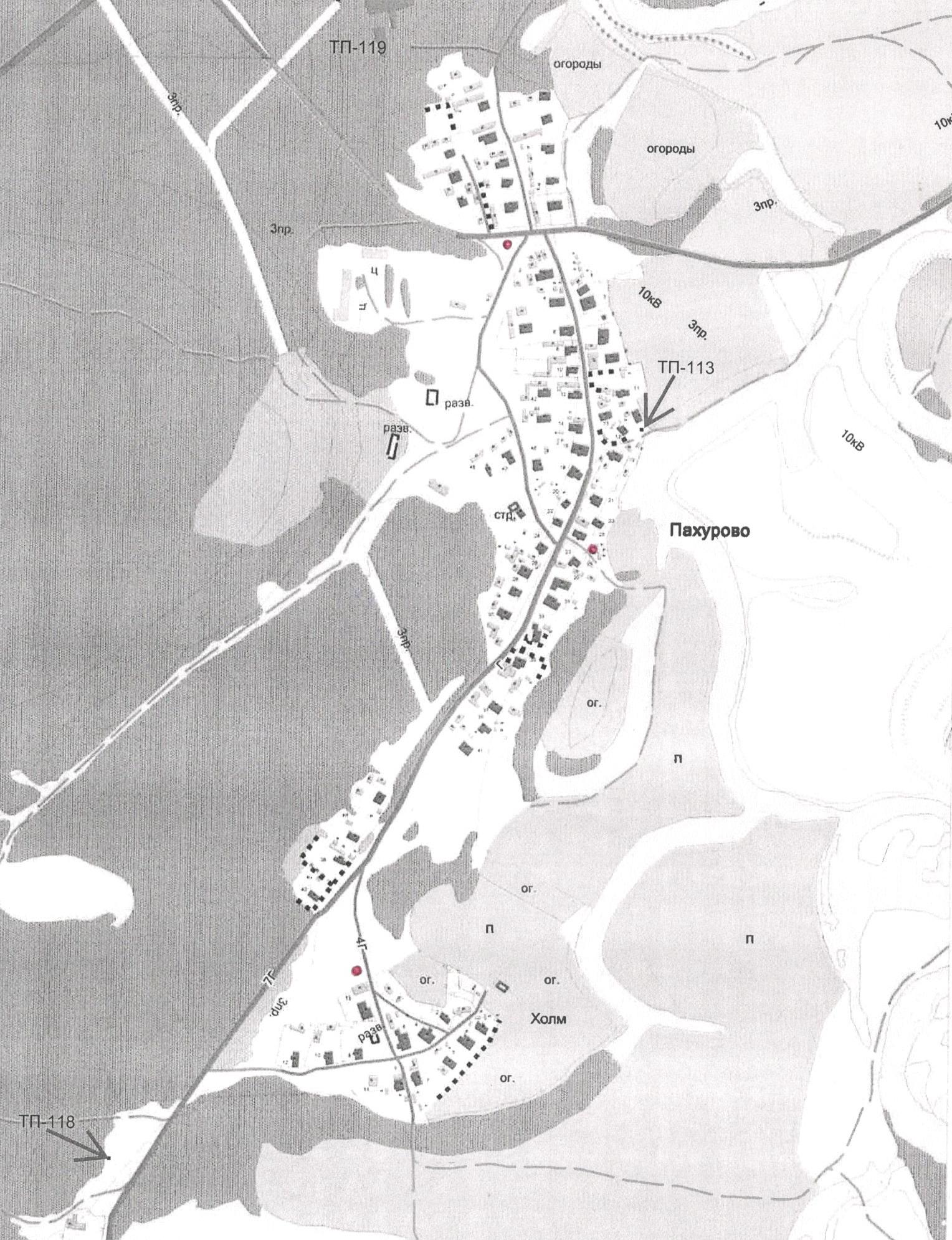 Схема 7  д.Прилук, д.Горушка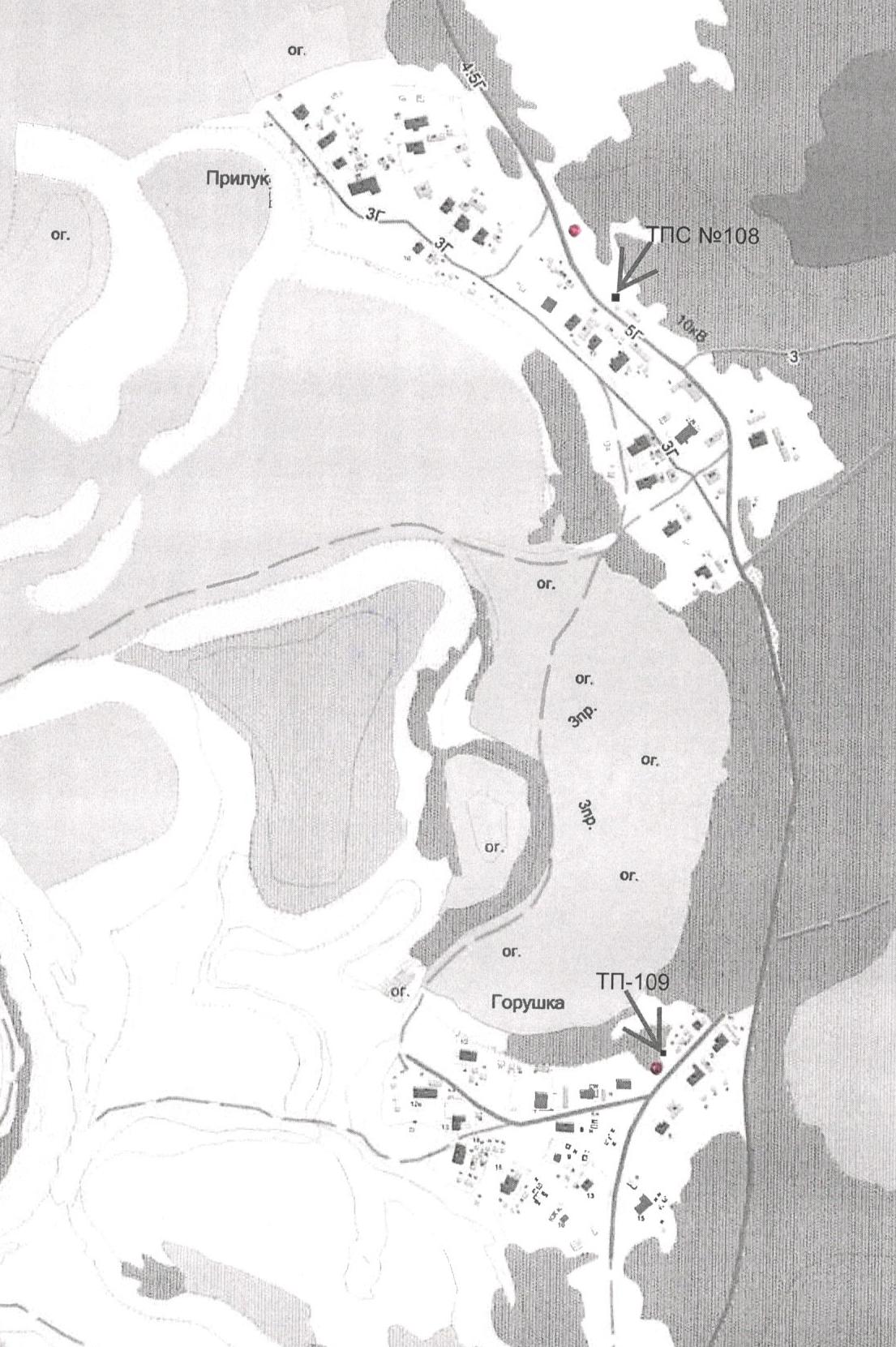 Схема 8  с.Сура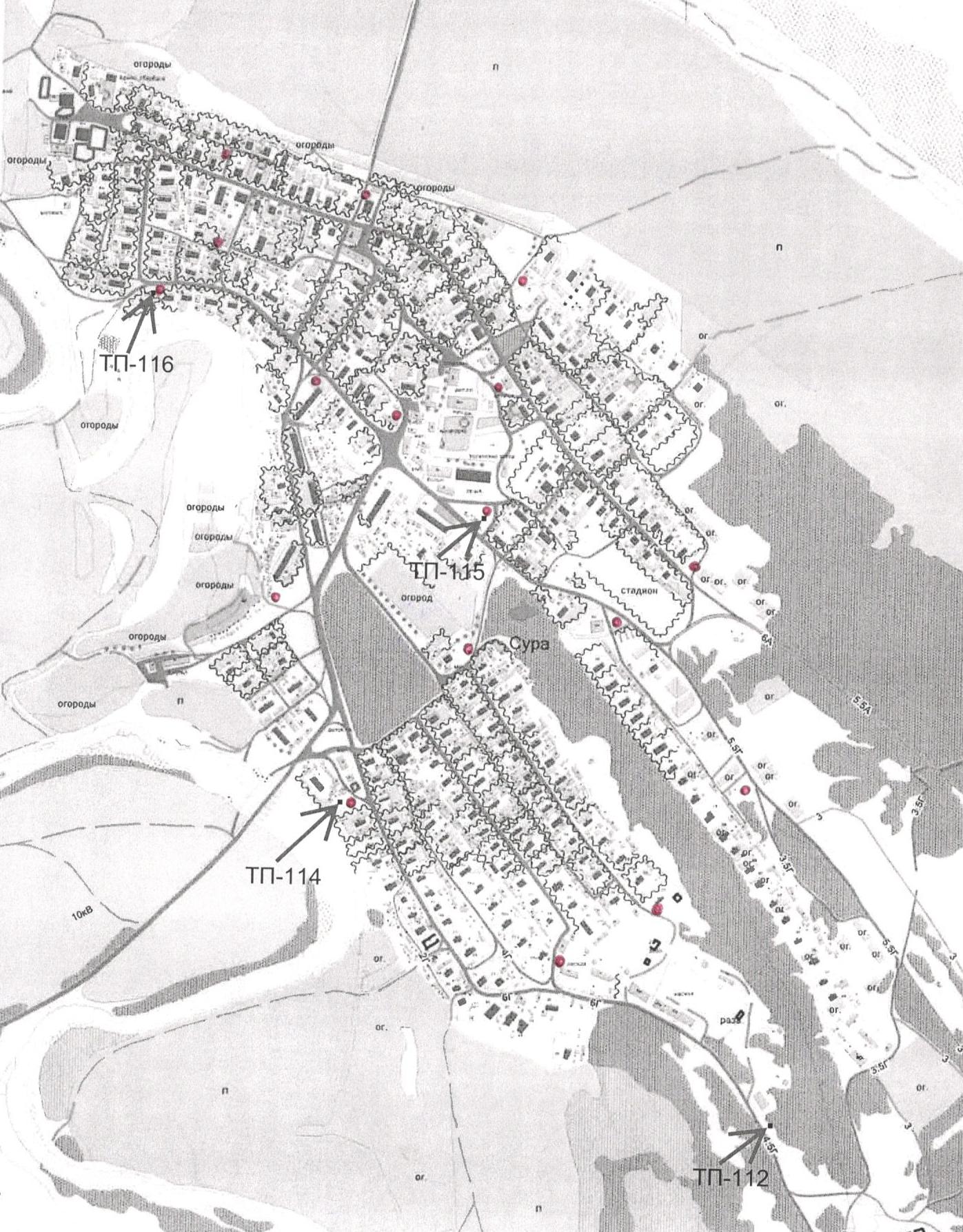 Схема 9  п.Шуйга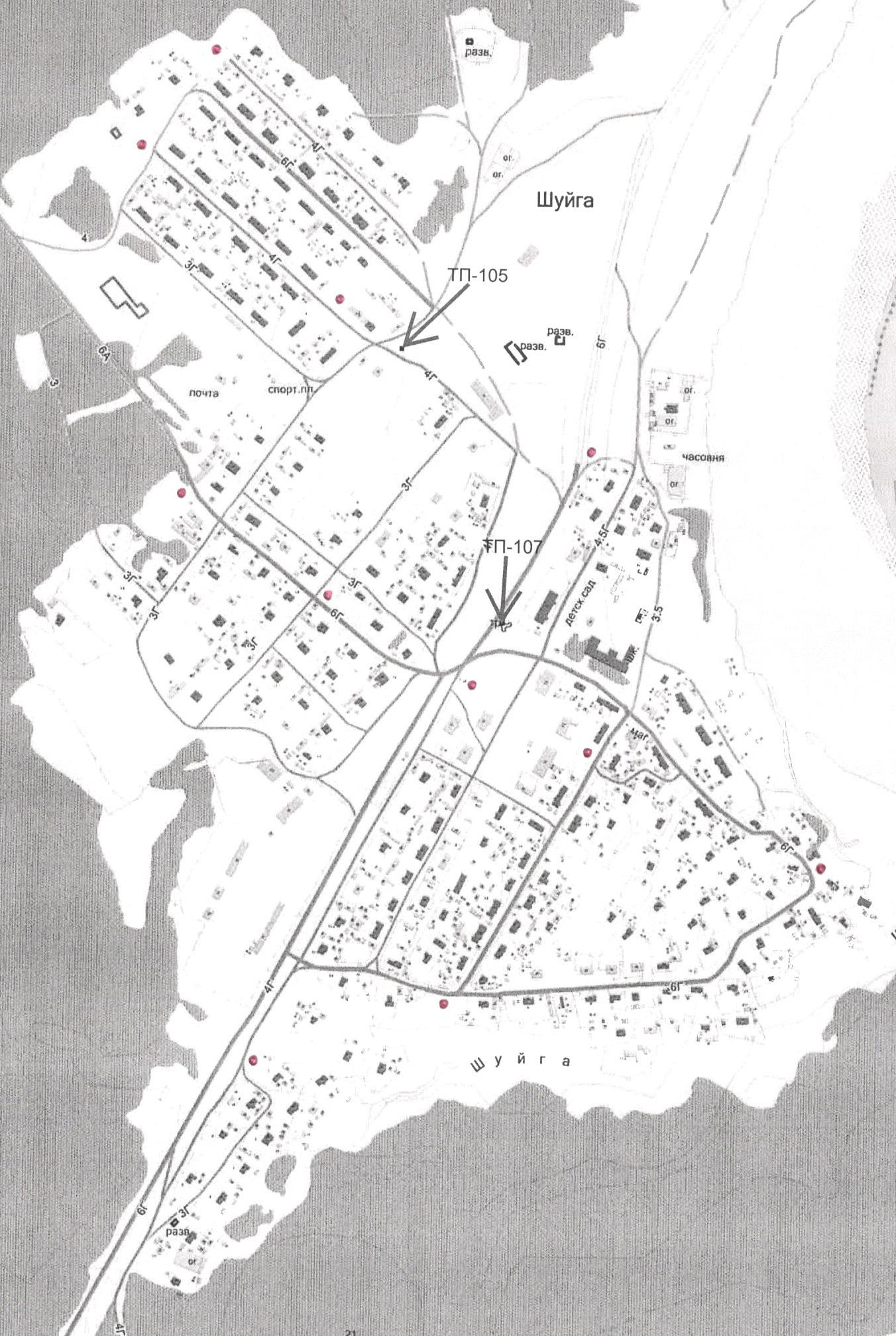 Данные о нахождении мест (площадок) накопления ТКОДанные о нахождении мест (площадок) накопления ТКОДанные о нахождении мест (площадок) накопления ТКОТехническиехарактеристики мест (площадок) накопления ТКОИсточникиобразования ТКОКоординатыКоординатыАдрес Техническиехарактеристики мест (площадок) накопления ТКОИсточникиобразования ТКО163.57999345.628274с.Сура, ул.Колхознаяпокрытие – грунтплощадь —4 кв.м.количество –2шт.объем –0,5 куб.мжилищные263.57940345.632652с.Сура, ул.Колхознаяпокрытие – грунтплощадь —4 кв.м.количество –2шт.объем –0,5 куб.мжилищные363.577883 45.637328с.Сура, ул.Колхозная покрытие – грунтплощадь —4 кв.м.количество –2шт.объем –0,5 куб.мжилищные463.57635045.636921с.Сура, ул.им. И.Кронштадтскогопокрытие – грунтплощадь —4 кв.м.количество –2шт.объем –0,5 куб.мжилищные563.574343 45.642208с.Сура, ул.им. И.Кронштадтскогопокрытие – грунтплощадь —4 кв.м.количество –2шт.объем –0,5 куб.мжилищные663.57811445.625948с.Сура, ул.Леснаяпокрытие – грунтплощадь —4 кв.м.количество –2шт.объем –0,5 куб.мжилищные763.577177 45.630635с.Сура, ул.Леснаяпокрытие – грунтплощадь —4 кв.м.количество –2шт.объем –0,5 куб.мжилищные863.575241 45.635173с.Сура, ул.Леснаяпокрытие – грунтплощадь —4 кв.м.количество –2шт.объем –0,5 куб.мжилищные963.57359945.640141с.Сура, ул.Леснаяпокрытие – грунтплощадь —4 кв.м.количество –2шт.объем –0,5 куб.мжилищные1063.571596 45.643779с.Сура, ул.Леснаяпокрытие – грунтплощадь —4 кв.м.количество –2шт.объем –0,5 куб.мжилищные1163.57524145.635173с.Сура, пер.Школьныйпокрытие – грунтплощадь —4 кв.м.количество –2шт.объем –0,5 куб.мжилищные1263.573989 45.629438с.Сура, ул.Советскаяпокрытие – грунтплощадь —4 кв.м.количество –2шт.объем –0,5 куб.мжилищные1363.573989 45.629438с.Сура, ул.Мирапокрытие – грунтплощадь —4 кв.м.количество –2шт.объем –0,5 куб.мжилищные1463.56967745.638136с.Сура,ул.Комсомольскаяпокрытие – грунтплощадь —4 кв.м.количество –2шт.объем –0,5 куб.мжилищные1563.57327745.635805с.Сура, ул.Молодежнаяпокрытие – грунтплощадь —4 кв.м.количество –2шт.объем –0,5 куб.мжилищные1663.56939045.641700с.Сура, ул.Молодежнаяпокрытие – грунтплощадь —4 кв.м.количество –2шт.объем –0,5 куб.мжилищные1763.555050 45.639855д.Прилук покрытие – грунтплощадь —4 кв.м.количество –2шт.объем –0,5 куб.мжилищные1863.54812445.641290д.Горушкапокрытие – грунтплощадь —4 кв.м.количество –2шт.объем –0,5 куб.мжилищные1963.542913 45.615187д.Слудапокрытие – грунтплощадь —4 кв.м.количество –2шт.объем –0,5 куб.мжилищные2063.53333845.609225д.Горапокрытие – грунтплощадь —4 кв.м.количество –2шт.объем –0,5 куб.мжилищные2163.548738 45.608871д.Марковопокрытие – грунтплощадь —4 кв.м.количество –2шт.объем –0,5 куб.мжилищные2263.55431245.604029д.Оксовицапокрытие – грунтплощадь —4 кв.м.количество –2шт.объем –0,5 куб.мжилищные2363.56033045.609883д.Холмпокрытие – грунтплощадь —4 кв.м.количество –2шт.объем –0,5 куб.мжилищные2463.56524345.615223д.Пахурово, ул.Центральнаяпокрытие – грунтплощадь —4 кв.м.количество –2шт.объем –0,5 куб.мжилищные2563.568479 45.612562д.Пахурово, ул.Центральнаяпокрытие – грунтплощадь —4 кв.м.количество –2шт.объем –0,5 куб.мжилищные2663.58707645.596548д.Засурьепокрытие – грунтплощадь —4 кв.м.количество –2шт.объем –0,5 куб.мжилищные2763.58513545.596961д.Засурьепокрытие – грунтплощадь —4 кв.м.количество –2шт.объем –0,5 куб.мжилищные2863.52744145.690355п.Шуйга, ул.Новаяпокрытие – грунтплощадь —4 кв.м.количество –2шт.объем –0,5 куб.мжилищные2963.524081 45.694633п.Шуйга, ул.Молодежнаяпокрытие – грунтплощадь —4 кв.м.количество –2шт.объем –0,5 куб.мжилищные3063.52226645.688682п.Шуйга, ул.Гаражнаяпокрытие – грунтплощадь —4 кв.м.количество –2шт.объем –0,5 куб.мжилищные3163.52106245.692575п.Шуйга, ул.Гаражнаяпокрытие – грунтплощадь —4 кв.м.количество –2шт.объем –0,5 куб.мжилищные3263.51981445.696081п.Шуйга, ул.Комсомольскаяпокрытие – грунтплощадь —4 кв.м.количество –2шт.объем –0,5 куб.мжилищные3363.52290745.699546п.Шуйга, ул.Комсомольскаяпокрытие – грунтплощадь —4 кв.м.количество –2шт.объем –0,5 куб.мжилищные3463.519397 45.699567п.Шуйга, ул.Строительнаяпокрытие – грунтплощадь —4 кв.м.количество –2шт.объем –0,5 куб.мжилищные3563.51630245.695479п.Шуйга, ул.Леснаяпокрытие – грунтплощадь —4 кв.м.количество –2шт.объем –0,5 куб.мжилищные3663.51846445.703807п.Шуйга, ул.Набережнаяпокрытие – грунтплощадь —4 кв.м.количество –2шт.объем –0,5 куб.мжилищные3763.51525045.690308п.Шуйга, ул.Профсоюзнаяпокрытие – грунтплощадь —4 кв.м.количество –2шт.объем –0,5 куб.мжилищные3863.52282545.723212д.Шуломеньпокрытие – грунтплощадь —4 кв.м.количество –2шт.объем –0,5 куб.мжилищные3963.57876945.663498д.Остров, ул.Центральнаяпокрытие – грунтплощадь —4 кв.м.количество –2шт.объем –0,5 куб.мжилищные4063.574652                                                     45.670920д.Остров, ул.Центральнаяпокрытие – грунтплощадь —4 кв.м.количество –2шт.объем –0,5 куб.мжилищные4163.57358945.676386д.Остров, ул.Центральнаяпокрытие – грунтплощадь —4 кв.м.количество –2шт.объем –0,5 куб.мжилищные4263.56631745.701756д.Городецк, ул.Мирапокрытие – грунтплощадь —4 кв.м.количество –2шт.объем –0,5 куб.мжилищные4363.57068245.692389д.Городецк, ул.Мирапокрытие – грунтплощадь —4 кв.м.количество –2шт.объем –0,5 куб.мжилищные4463.572419, 45.691016д.Городецк, ул.Мирапокрытие – грунтплощадь —4 кв.м.количество –2шт.объем –0,5 куб.мжилищные4563.57460045.688827д.Городецк, ул.Мирапокрытие – грунтплощадь —4 кв.м.количество –2шт.объем –0,5 куб.мжилищные4663.57357245.694490д.Городецк, ул.Леснаяпокрытие – грунтплощадь —4 кв.м.количество –2шт.объем –0,5 куб.мжилищные4763.57404145.691576д.Городецк, ул.Молодежнаяпокрытие – грунтплощадь —4 кв.м.количество –2шт.объем –0,5 куб.мжилищные4863.57640545.702627д.Городецк, ул.Молодежнаяпокрытие – грунтплощадь —4 кв.м.количество –2шт.объем –0,5 куб.мжилищные